Ålands lagtings beslut om antagande avLandskapslag om ändring av 33 § landskapslagen om främjande av integration	I enlighet med lagtingets beslut fogas ett nytt 3 mom. till 33 § landskapslagen (2012:74) om främjande av integration som följer:33 §Rätt att få uppgifter- - - - - - - - - - - - - - - - - - - - - - - - - - - - - - - - - - - - - - - - - - - - - - - - - - - -	Om handlingars och uppgifters offentlighet gäller i övrigt vad som föreskrivs i offentlighetslagen (:) för Åland.__________________	Denna lag träder i kraft den__________________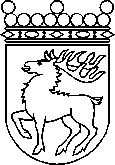 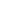 Ålands lagtingBESLUT LTB 42/2021BESLUT LTB 42/2021DatumÄrende2021-03-24LF 8/2020-2021	Mariehamn den 24 mars 2021	Mariehamn den 24 mars 2021Bert Häggblom  talmanBert Häggblom  talmanKatrin Sjögren  vicetalmanRoger Nordlundvicetalman